Структура конкурсного урока(фрагмент – этап «открытия» нового знания)Фрагмент урока «Одушевлённые и неодушевлённые имена существительные»№Структурная частьфрагмента урокаЗадачаДействияУЧИТЕЛЯДействияОБУЧАЮЩИХСЯtРезультаты этапа1.Мотивационная часть1) вовлечь всех обучающихся в учебную деятельность2) создать ситуацию успеха для каждого обучающегося3) определить тему урока вместе с обучающимися- Сегодня мы с вами отправимся в удивительный волшебный мир. Который находится на цветочный поляне. И каждый цветок это отдельное государство.  Которое полно различных существ и замечательных предметов. (На доске приклеены несколько цветков и один цветок в середине с 5 лепестками).(слайд 1) Давайте посмотрим кто живет на главном цветке, откроем каждый лепесток.Надоело быть Аленке
Просто маленькой девчонкой.
Хочется из интереса
Ей денек побыть …(принцессой )( Первый лепесток со словом принцесса) (слайд 2)

Что принцессой быть приятно,
Всем и каждому понятно.
И при короле-отце
Жить не в доме – во …( дворце)(Второй лепесток со словом дворец)(слайд 3)
Во дворце без счета залов!
Будет больше, если мало.
В каждом зале заведен
Для принцессы мягкий …( трон)(Третий лепесток со словом трон) (слайд 4)Ей на трон садиться надо,
Чтобы раздавать награды,
Чтоб в принцессу мог влюбиться
Самый храбрый в мире …(рыцарь)(Четвёртый лепесток со словом рыцарь ) (слайд 5)О турнире весть гонцы
Разнесли во все концы,
Чтоб приехал принц в броне
На сверкающем …(коне) (Пятый лепесток со словом конь )(слайд 6)
( На каждом лепестке находится отгадка, на смарт доске картинка отгадки)- Ребята, посмотрите мы открыли с вами все лепесточки цветка. Скажите пожалуйста, какой частью речи являются слова на лепестках? (Слова: принцесса, дворец, трон, рыцарь, конь) (слайд 7)-Почему вы так решили, объясните свой ответ. 
-А теперь давайте подумаем на какие две группы можно разделить эти слова? Давайте выполним это задание у доски.( выполнение задания на смарт доске) 
-  Вот мы с вами и разделили данные слова на две группы. (слайд 8)-А по какому признаку можно было определить слова в каждом столбике? (Отвечают на вопросы кто? что?) -Давайте подумаем и скажем как могут называться такие существительные? (Неодушевленные и одушевлённые) - Хорошо, молодцы!  А кто попробует догадаться какая тема будет сегодняшнего урока. (Одушевлённые и неодушевленные имена существительные) (слайд 9) Знакомятся с педагогомВыполняют задание на повторениеОтгадывают загадки Оценивают результаты выполнения задания Участвуют в определении темы урока41) обучающиеся вовлечены в учебную деятельность2) создана ситуация успеха для каждого обучающегося3) определена тема урока2.Постановкаучебной задачии пробное учебное действие1) включить обучающихся 
в выявление «трудности» 
и обсуждение установления границы знания/незнания2) сформулировать цель урока вместе с обучающимися3) «открыть» новое знание 
и его зафиксировать- А мы дальше продолжаем путешествовать по удивительному, волшебному миру. И следующее задание так же покажет вам, кто живет на следующем сказочном цветке. - У вас на столах лежат карточки с заданием. И вам необходимо поработать сейчас в паре. -Какие правила работы в паре вы знаете?На карточках написаны слова которые отвечают на вопрос кто? и что? (Слова на карточках: жук, ветка, синица, камень, лисички)- Вам предлагается подчеркнуть зеленым карандашом слова которые отвечают на вопрос «кто?». А красным карандашом подчеркнуть слова которые отвечают на вопрос «что?» (Проверка на смарт доске, выявление затруднения у детей) (слайд 10)-Какое слово вызвало у вас затруднение? (Слово лисички) - Иногда для правильной постановки вопроса, нужно обязательно уточнить значение слова. -Например: (слайд 11)В нашем зоопарке живут лисички. Кто?В нашем парке растут лисички. Что?В первом предложении речь идёт о животных, значит, ставим вопрос кто?Во втором предложении – лисички – это грибы, значит, ставим вопрос что?-Давайте сформулируем цель нашего сегодняшнего урока. (Уточнить представления об одушевленных и неодушевленных именах существительных, развивать умение различать их) - Ребята, давайте подумаем и скажем что относится к именам существительным? (Люди, животные) - Что обозначают неодушевлённые имена существительные? (Неживые предметы, растения, явление окружающего мира) 
-Ребята давайте сформулируем алгоритм как нам определить одушевлённые или неодушевлённые перед нами имена существительные. (Алгоритм составляют дети на смарт доске) (слайд 12)  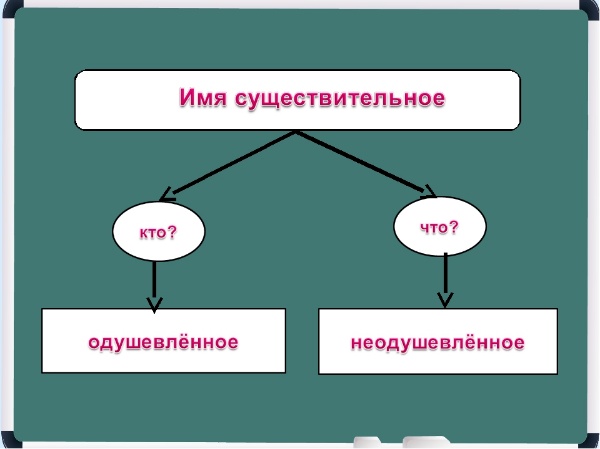 -А теперь проверим, правильно ли мы рассуждаем. Давайте откроем учебнике на стр. 12 и прочитаем правило.Выполняют задание с «трудностью» для установления границы знания/незнанияФормулируют цель урокаОпределяют новое знание и фиксируют его устно, соотносят с правилом в учебнике51) обучающиеся участвуют в выявлении «трудности» 
и в обсуждении установления границы знания/незнания2) сформулирована цель урока3) «открыто» и зафиксировано новое знание3.Самостоятельная работа с самопроверкой по эталону1) обеспечить самостоятельное выполнение обучающимися типового задания на применение нового знания 2) определить степень понимания обучающимися нового знания-Сейчас мы с вами проверим как вы поняли правило, я сейчас буду называть имена существительные неодушевлённые и одушевлённые. Если вы услышите одушевлённое имя существительное, то вы хлопаете. А если услышите неодушевлённое имя существительное вы поднимаете руки вверх. 
-Молодцы!-Давайте потренируемся и выполним самостоятельно упражнение из учебника на стр.13 упр. 17.- Не забываем при письме правильность наклона тетради, а так же не забываем про осанку- А сейчас мы с вами проверим как вы справились самостоятельно с работой 
- Мы с вами сейчас поработаем в группах. У нас будут три группы. Каждая группа это отдельный цветочек, отдельное государство. -Но, для начала давайте вспомним правила работы в группе.- Все группы должны составить и записать предложение, используя одушевленные и неодушевленные имена существительные, но на разные темы: - Первая группа на тему «Карнавал».-Вторая группа на тему «Зима в лесу».-Третья группа на тему «Школа».- В предложениях вам нужно подчеркнуть зеленым карандашом имена существительные одушевлённые, а красным карандашом имена существительные не одушевлённые. (у каждой группы на столе свой цветочек, определенного цвета, на этом цветочке дети записывают свои предложения)(Проверка)- Молодцы, мы с вами дополнили удивительный волшебный мир! ( Цветочки приклеить на доску, к остальным цветкам)Самостоятельно выполняют типовое задание на применение нового знанияВыполняют самопроверку результатов работы по образцу (эталону)41) выполнено задание с опорой на новое знание2) определена степень понимания нового знания через самопроверку по образцу4.Рефлексивно-оценочная часть1) определить уровень достижения обучающимися цели урока 2) наметить направление следующего этапа работы вместе с обучающимисяА теперь давайте вспомним, какую цель мы с вами ставили в начале урока.(Уточнить представления об одушевленных и неодушевленных именах существительных, развивать умение различать их)-Достигли ли мы с вами цели нашего урока? - У вас на столе есть желтые и зеленые цветочки.Поднимите желтые цветочки если у кого то остались какие-либо вопросы по нашей сегодняшней теме.Поднимите зеленые цветочки, если тему вы поняли и вопросов у вас никаких не осталось.На следующем уроке мы с вами закрепим знания, которые мы получили сегодня. Соотносят цель урока и его результатыОпределяют уровень достижения цели урока21) определён уровень достижения цели урока2) намечено направление следующего этапа работы